АДМИНИСТРАЦИЯ МУНИЦИПАЛЬНОГО ОБРАЗОВАНИЯ«ТИИНСКОЕ СЕЛЬСКОЕ ПОСЕЛЕНИЕ» МЕЛЕКЕССКОГО РАЙОНА УЛЬЯНОВСКОЙ ОБЛАСТИП О С Т А Н О В Л Е Н И Е02.10.2023 г.                                                                                                        № 46с. ТиинскО включении в реестр муниципальной собственности  муниципального образования «Тиинское сельское поселение» Мелекесского района  Ульяновской областиНа основании Федерального закона от 06.10.2003 № 131-ФЗ «Об общих принципах организации местного самоуправления в Российской Федерации», выписки из Единого государственного реестра недвижимости об основных характеристиках и зарегистрированных правах на объект недвижимости № КУВИ-001/2023-201199723 от 04.09.2023 г.п о с т а н о в л я е т:1. Принять в муниципальную собственность земельный участок (общая долевая собственность 6/980) — кадастровый номер 73:08:000000:55, расположенный по адресу: Российская Федерация, Ульяновская область, Мелекесский район, СПК «Хмелевский» категория земель: земли сельскохозяйственного назначения, вид разрешенного использования: для сельскохозяйственного производства,  площадью 633 600 кв.м.2. Главному специалисту-эксперту администрации внести соответствующие сведения в реестр муниципальной собственности муниципального образования «Тиинское сельское поселение».3. Главному бухгалтеру администрации внести соответствующие сведения в бухгалтерский учет и включить имущество в муниципальную казну муниципального образования «Тиинское сельское поселение».4. Настоящее постановление вступает в силу с момента его подписания.5. Контроль исполнения настоящего постановления оставляю за собой.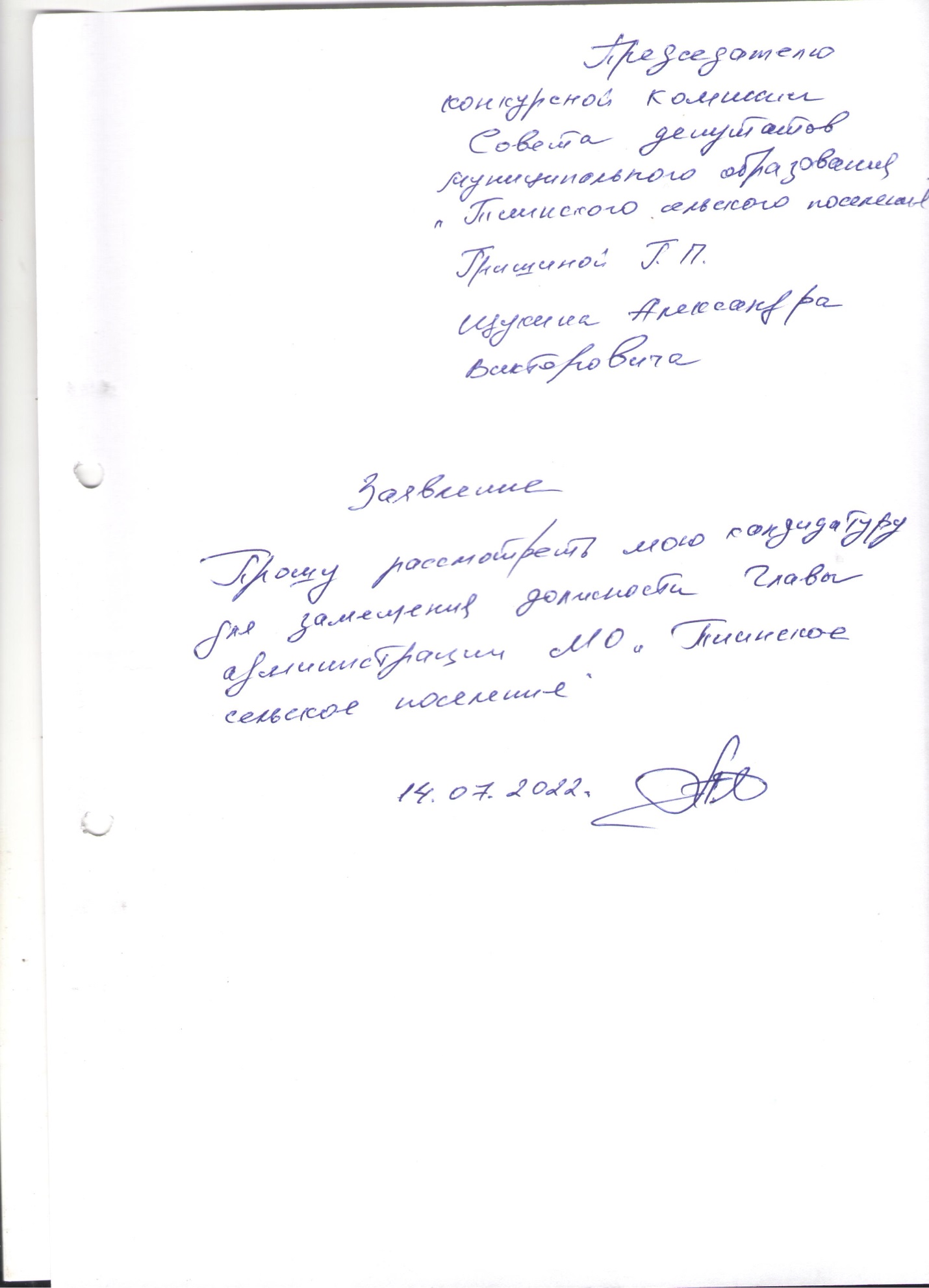 Глава администрации муниципальногообразования «Тиинское сельское поселение»                                       А.В.Щукин